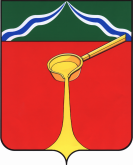 Калужская областьАдминистрация муниципального района«Город Людиново и Людиновский район»П О С Т А Н О В Л Е Н И Е           от «19  »     09      2014 г.		  		                                                                                             №1446 О проведении заключительного этапа - закрытия областной Вахты Памятина территории муниципального образования «Город Людиново и Людиновский район»	В соответствии с законом Калужской области №4-ОЗ от 17.04.2000г. «О проведении на территории Калужской области работ по поиску и захоронению (перезахоронению) погибших в годы Великой Отечественной войны (1941 – 1945 гг.) защитников Отечества», на основании  письма председателя совета КООО ПО «Память» Новикова С.Н. и поручения заместителя Губернатора Калужской области Смоленского Р.В., в  целях военно – патриотического воспитания молодежи, формирования духовно – нравственного мировоззрения, администрация муниципального района «Город Людиново и Людиновский район»	ПОСТАНОВЛЯЕТ:            1.Разрешить Калужской областной общественной организации поисковых отрядов  «Патриотическое объединение «Память»(Новиков С.Н.) проведение заключительного этапа – закрытия областной Вахты Памяти (Далее - Вахта Памяти) на территории сельского поселения   «Село Букань» с 20  по 30 сентября  2014 года.            2. Руководителю поисковых работ Новикову С.Н.:            2.1.В рамках Вахты Памяти согласовать место и сроки  проведения поисковых работ с главой сельского поселения  «Село Букань», «Деревня Игнатовка»,  территориальным отделом территориального управления Роспотребнадзора по Калужской области в Людиновском, Ульяновском, Жиздринском, Хвастовичском районах, МОМВД России «Людиновский», ГБУЗ КО «ЦРБ Людиновского района», ФГКУ «7 ОФПС по Калужской области».	      2.2.В связи с труднодоступностью, невозможностью осуществления мероприятий по содержанию, провести эксгумацию и перезахоронение останков защитников Отечества из братских могил, расположенных  в лесных массивах  д.Загоречи, д.Бабоновка в братскую могилу в с.Букань            2.3.Принять все необходимые меры предосторожности в случае обнаружения взрывоопасных предметов.	      2.4.Обеспечить сохранность природных ресурсов в зоне расположения поисковых работ.            2.5.В соответствии с  законодательством и в связи со сжатыми сроками организации Вахты Памяти предоставить гробы для захоронения останков.            2.6.Представить отчет  о проделанной работе, с приложением фото, протоколов не позднее 7 дней с момента окончания проведения Вахты Памяти.	3.Отделу культуры, отделу образования, отделу социального развития  администрации муниципального района «Город Людиново и Людиновский район», городскому совету ветеранов оказать содействие администрации сельского поселения «Село Букань» в организации и проведении Вахты Памяти.	4.Рекомендовать главе сельского поселения «Село Букань» Воротневу А.П., главе сельского поселения «Деревня Игнатовка» Солянкиной В.И., начальнику МОМВД России «Людиновский» Ерохину А.И., начальнику НОУ ДО «Людиновский СТК ДОСААФ России»  Ворохалину С.А., главному врачу ГБУЗ КО «ЦРБ Людиновского района» Омарасхабову Н.О.,  начальнику отдела военного комиссариата Калужской области по г.Людиново, Людиновскому и Жиздринскому районам Воронцову В.В., по принадлежности,  принять необходимые, в соответствии с действующим законодательством, меры по организации и проведению поисковых работ. 	5.Главному редактору газеты «Людиновский рабочий» И.Ф. Пронину направить журналиста для участия в Вахте Памяти.	6.На организацию и проведение Вахты Памяти выделить денежные средства согласно сметы (приложение №1)  из  средств, предусмотренных   подпрограммой «Молодежь Людиновского района на 2014-2020гг.» муниципальной программы «Молодежь Людиновского района на 2014 - 2020 годы» п. 7.4.3 программных мероприятий.	7.Контроль за выполнением настоящего постановления возложить на заместителя главы администрации муниципального района «Город Людиново и Людиновский район» В.Ю. Яшкина.	8. Настоящее постановление вступает в силу с момента подписания.Глава администрациимуниципального района                                                                                             Д.М. Аганичев